Mohamed Mohamed.372747@2freemail.com 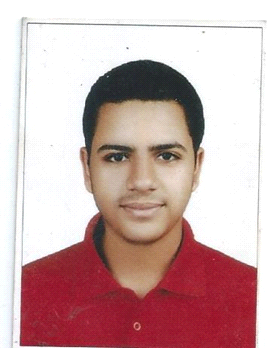 PersonalInformation: Date of Birth             :   01/09/1994Place of Birth            :   CairoMarital Status            :   singleNationality                :    EgyptianObjective:looking for an opportunity to join your honored company , to increase my skills, to develop my field experience in the actual field life, to enhance my communication skillswith, customersand workers .Academic Qualification: Secondary Emirati Education 		Degree: 89.9 %Year                          :  2012Studied for 3 years in Factualy of commerce in Cairo Univeresity but not completeLanguage Skills:English    : good (written and spoken)Arabic     : mother tongue.Computer skills:     Microsoft office: Good  (word, excel, and power point).    Internet skills: excellentNote : I have Emirates driving license (Automatic ) Career experience:    1 – Worked as secretary (sending & receiving emails and contacting with customers & Suppliers , making invoices & data entry ) for 4 years in golden tape industries in Dubai2- worked as sales man for 2 year at golden tape industries in Dubai3- worked for 3 years as Representative ( documents clearance at governmental entity) 4- worked as supervisor for 1 year at Mushroom resturant in Egypt Soft skills:Self learningCommunication skills.Leadership skills.Presentation skills.Working under pressure.Time management.Problem solving.Thanks and I will do my best to get the trust 